TABLE OF CONTENTS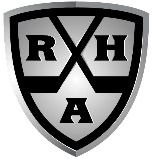 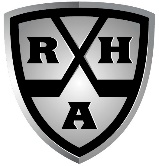 COACHES EXPECTATIONSTHREE KEY’S TO WINNINGPRE-GAME ROUTINEGAME GOALSFIVE RULES TO DEFENSIVE HOCKEYDEFENSIVE HOCKEYBREAKOUT OPTIONSFORECHECKFIVE RULES FOR OFFENSIVE HOCKEY“WINNING MEANS YOU’RE WILLING TO GO LONGER, WORK HARDER, AND GIVE MORE THAN ANYONE ELSE”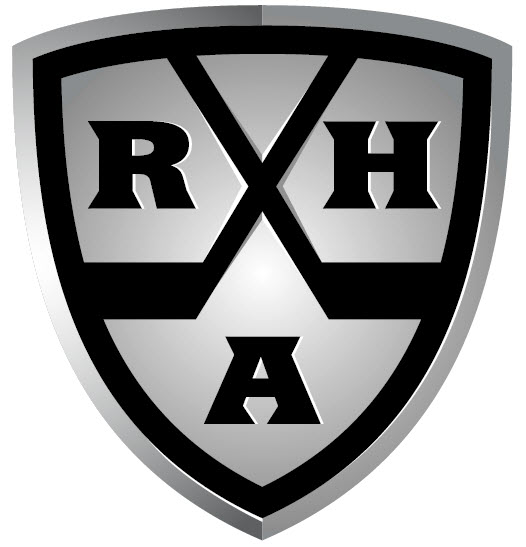 